МУЗЫКАНТЫ УЛЫБАЮТСЯ.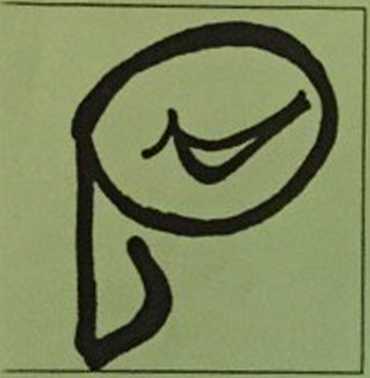 ... однажды композитор С.С.Прокофьев присутствовал на концерте, в котором исполнялась его симфоническая картина «Сны». Оркестр страшно фальшивил. После концерта смущённый дирижёр подошёл к композитору с извинениями:Вы не очень сердитесь, Сергей Сергеевич, за все фальшивые ноты, которые были взяты?Помилуйте, - ответил композитор, - да тут вообще не было ни одной верной ноты. Я это сочинение так и принимал за чужое!